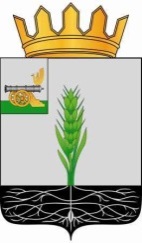 СОВЕТ ДЕПУТАТОВМУНИЦИПАЛЬНОГО ОБРАЗОВАНИЯ «ПОЧИНКОВСКИЙ РАЙОН» СМОЛЕНСКОЙ ОБЛАСТИР Е Ш Е Н И Еот    28.02.2024     №  225О проведении публичных слушаний по проекту решения Совета депутатов муниципального образования «Починковский район» Смоленской области «О внесении изменений в Устав муниципального образования «Починковский район» Смоленской области» В соответствии со статьей 28 Федерального закона от 06.10.2003 № 131-ФЗ «Об общих принципах организации местного самоуправления в Российской Федерации», статьей 17 Устава муниципального образования «Починковский район» Смоленской области, Порядком организации и проведения публичных слушаний в муниципальном образовании «Починковский район» Смоленской области, утвержденным решением Совета депутатов муниципального образования «Починковский район» Смоленской области от 22.06.2011 № 35, Совет депутатов муниципального образования «Починковский район» Смоленской областиРЕШИЛ:1. Провести публичные слушания по проекту решения Совета депутатов муниципального образования «Починковский район» Смоленской области «О внесении изменений в Устав муниципального образования «Починковский район» Смоленской области»  27 марта 2024 года в 12 часов в актовом зале здания Администрации муниципального образования «Починковский район» Смоленской области по адресу: ул. Советская, д. 1, г. Починок, Смоленская область.2.	Утвердить состав комиссии по организации проведения публичных слушаний по проекту решения Совета депутатов муниципального образования «Починковский район» Смоленской области «О внесении изменений в Устав муниципального образования «Починковский район» Смоленской области» (далее – Комиссия по организации проведения публичных слушаний) согласно приложению.3.	Органом, ответственным за организацию публичных слушаний, назначить Комиссию по организации проведения публичных слушаний.4. Разместить информацию о времени и месте проведения публичных слушаний и проект решения Совета депутатов муниципального образования «Починковский район» Смоленской области «О внесении изменений в Устав муниципального образования «Починковский район» Смоленской области» на официальном сайте Администрации муниципального образования «Починковский район» Смоленской области и опубликовать на платформе обратной связи федеральной государственной информационной системы «Единый портал государственных и муниципальных услуг (функций)» 7 марта 2024 года.5.	Замечания и предложения по проекту решения Совета депутатов муниципального образования «Починковский район» Смоленской области «О внесении изменений в Устав муниципального образования «Починковский район» Смоленской области», заявки на участие в публичных слушаниях принимаются с 7 марта 2024 года по 21 марта 2024 года (включительно) по адресу: ул. Советская, д.1, г. Починок, Смоленская область, 216450, Совет депутатов муниципального образования «Починковский район» Смоленской области (кабинет 40), по электронной почте: poch.mo@admin-smolensk.ru, а также с использованием платформы обратной связи федеральной государственной информационной системы «Единый портал государственных и муниципальных услуг (функций)».6.	Опубликовать настоящее решение и проект решения Совета депутатов муниципального образования «Починковский район» Смоленской области «О внесении изменений в Устав муниципального образования «Починковский район» Смоленской области» в газете «Сельская новь».                                             Приложение к решению Совета депутатов муниципального образования «Починковский район» Смоленской области от  28.02.2024  №  225СОСТАВкомиссии по организации проведения публичных слушаний                           по проекту решения Совета депутатов муниципального образования «Починковский район» Смоленской области «О внесении изменений в Устав муниципального образования «Починковский район» Смоленской области»   Глава муниципального образования «Починковский район» Смоленской области                                                                                                                                        А.В. Голуб       Председатель Совета депутатов муниципального образования «Починковский район» Смоленской области                                             Г.А. СоколоваСоколова Галина Александровна- Председатель Совета депутатов муниципального образования «Починковский район» Смоленской области, председатель комиссииПозднякова  Наталья Сергеевна- главный специалист аппарата Совета депутатов муниципального образования «Починковский район» Смоленской области, секретарь комиссииЧлены комиссии:Члены комиссии:Антоненкова Людмила Викторовна- председатель постоянной комиссии по социально-правовым вопросам Совета депутатов муниципального образования «Починковский район» Смоленской областиМорозоваИрина Владимировна- председатель постоянной комиссии по местному самоуправлению, регламенту и депутатской этике Совета депутатов муниципального образования «Починковский район» Смоленской областиНикитенкова Анна Ефимовна-депутат Совета депутатов муниципального образования «Починковский район» Смоленской области